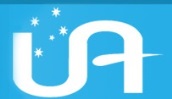  Grade 6 Polo Tops 2014Grade 6 Polo Tops - May 2016Universal Apparel are currently taking orders for polo tops.Electronic Order forms can be found on the Torquay College Parent and Friends Facebook page and 5/6 Wikispace page and these can be emailed directly to Aleese@universalapparel.com.au.Alternatively order forms can be put in an envelope along with payment and Universal Apparel will collect from those students Friday 20th May by 11am. *Please do not hand orders to teachers or office staff, Universal will collect directly. Polo TopsThe shirt will be a green polo with gold/yellow contrast. Torquay College school logo will be on the front and an alphabetical listing names of all  Grade 6  2016 students on the back.COST:  $37Orders are to be placed by Friday 20th May by 11am. Payment must accompany order. Payment can be made by cash, direct deposit or cheque. Please see below for payment details.Payment methodCash	           or              Direct Deposit                                             or  	         Cheque                    	                                                                                         Made out to: Universal Apparel                                                                                                                    please put child’s name on the back…………………………………………………………………………………………………………………………………………………………………..Grade 6 Polo Top Order FormName……………………………………………………………  	Grade…………………….Contact:……………………………………………………….Sizing Kids:     10     12     14     16        Adult:     S      M      L      XL                     Qty………….			(Please circle)Polo Shirt: $37 each -Payment methodCASH		DIRECT DEPOSIT    		CHEQUE                    Total Cost     $.............................................